№ п/пНаименование товара, работ, услугЕд. изм.Кол-воТехнические, функциональные характеристикиТехнические, функциональные характеристики№ п/пНаименование товара, работ, услугЕд. изм.Кол-воПоказатель (наименование комплектующего, технического параметра и т.п.)Описание, значение1.МФ-1.23 Детская игровая форма "Манеж"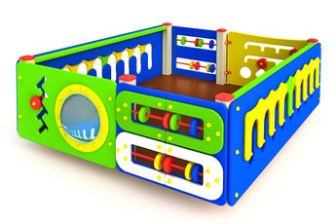 шт.1Длина  (мм)2460 (± 10мм)1.МФ-1.23 Детская игровая форма "Манеж"шт.1Ширина  (мм)2070 (± 10мм)1.МФ-1.23 Детская игровая форма "Манеж"шт.1Высота  (мм)850 (± 10мм)1.МФ-1.23 Детская игровая форма "Манеж"шт.1Площадь зоны безопасности, м2Не менее 26,81.МФ-1.23 Детская игровая форма "Манеж"шт.1Применяемые материалы Применяемые материалы 1.МФ-1.23 Детская игровая форма "Манеж"шт.1ОписаниеДанное изделие  предназначено для развития физических  способностей и координации движения детей в возрасте от 1  до 2 лет. Конструкция манежа  представляет собой  пространственную фигуру с ограждением по периметру и с развивающими элементами.1.МФ-1.23 Детская игровая форма "Манеж"шт.1Опорные столбыОпорные столбы -клееный брус 100х100 мм. в количестве 6 шт.1.МФ-1.23 Детская игровая форма "Манеж"шт.1Пол манежаПол манежа  изготовлен из шести лаг с пазами и шипами из ламинированной фанеры, толщиной 27мм по ГОСТ 53920-2010.  К лагам прикреплен настил пола изготовленный из  ламинированной ФСФ фанеры с антискользящим покрытием толщиной 18 мм по ГОСТ 53920-2010 размерами 2380х1990 мм.   Конструкция  пола скрепляется  монтажными уголками 90°(8шт),   и трехполочными  уголками(8шт),  с позиционными отверстиями из листового металла, толщиной 3мм по ГОСТ 19904-74, окрашенными  полимерным порошковым покрытием.1.МФ-1.23 Детская игровая форма "Манеж"шт.1Панель со счетами  - 2 шт.  изготовлена из:
• Панель из  влагостойкой ФСФ фанеры(890х730мм) с двумя продольными пазами, толщиной не менее 21мм по ГОСТ 3916.1-96.
• Декора(4шт)  П-образного вида, из влагостойкой ФСФ фанеры, толщиной  21мм по ГОСТ 3916.1-96.
• Элементы счеты (8шт)Ø120мм и металлических направляющих осей из трубы Ф 20х1,5 длинной 670 мм окрашенными  полимерным порошковым покрытием.
    -   Конструкция собирается через позиционные отверстия мебельными болтами1.МФ-1.23 Детская игровая форма "Манеж"шт.1Ограждение с иллюминатором  Ограждение с иллюминатором  размерами 1100х710 мм  изготовлено из влагостойкой ФСФ фанеры  толщиной   21мм по ГОСТ 3916.1-96. В панели предусмотрен   зигзагообразный  паз в который  устанавливается подвижный элемент "катушка" из двух кругляшей из влагостойкой ФСФ фанеры, толщиной  21мм по ГОСТ 3916.1-96.  При помощи кольцевых секторов из   влагостойкой ФСФ фанеры толщиной 21 мм по ГОСТ 3916.1-96  к ограждению крепится иллюминатор из прозрачного поликарбоната в виде полусферы диаметром 400 мм и высотой 200мм.1.МФ-1.23 Детская игровая форма "Манеж"шт.1Ограждение с развивающими элементами  Ограждение с развивающими элементами  размерами 1100х710 мм  изготовлено из влагостойкой ФСФ фанеры  толщиной   21мм по ГОСТ 3916.1-96. В верхней части панели предусмотрен паз в который  устанавливается подвижный элементы "катушка" из двух кругляшей из влагостойкой ФСФ фанеры, толщиной  21мм по ГОСТ 3916.1-96.  В нижней части ограждения вырезаны четыре геометрические фигуры в виде квадрата, ромба, треугольника и круга1.МФ-1.23 Детская игровая форма "Манеж"шт.1Защитное  ограждение  Защитное  ограждение  размерами 2360х710 мм - 2 шт.  изготовлено из влагостойкой ФСФ фанеры  толщиной   21мм по ГОСТ 3916.1-96.  В ограждение вырезаны восемь декоративных  пазов и накладок.1.МФ-1.23 Детская игровая форма "Манеж"шт.1МонтажПри монтаже   к нижним краям столбов  прикрепляются закладные детали.  Закладная деталь со скобой  представляет собой трубу Ф 40х2 мм ГОСТ 10704-91, к нижней части которой приварена опорная пластина  размером 80х80 мм изготовленная из листа 4 мм ГОСТ 19904-74. К верхнему торцу трубы закладной приварена П-образная скоба с двумя отверстиями для крепления к клееному брусу.1.МФ-1.23 Детская игровая форма "Манеж"шт.1МатериалыВся конструкция   имеет  скругленные    безопасные    углы    и края. Все металлические элементы  окрашены полимерным порошковым покрытием, а фанерные элементы   окрашены двухкомпонентными, профессиональными красками, стойкими к сложным погодным условиям, истиранию, действию УФ. Крепежные элементы  оцинкованы и закрыты  пластиковыми заглушками.  Требования к оборудованиюЭлементы игровых комплексов (сегменты труб, лотки, горки, лазы) выдерживают точечную нагрузку не менее 60 кг/дм2. Все материалы сохраняют свои характеристики в диапазоне температур от -65С до + 65С. Все детали, узлы и модули игрового оборудования обеспечивают максимальную безопасность конструкций, и являться травмобезопасными для детей и взрослых. Детское оборудование не допускает застревания тела, частей тела или одежды. Подвижные и неподвижные элементы оборудования: не образовывают сдавливающих или режущих поверхностей. Используемые материалы новые, т.е. ранее не использованные, не бывшие в эксплуатации и не демонтированны с другого объекта.